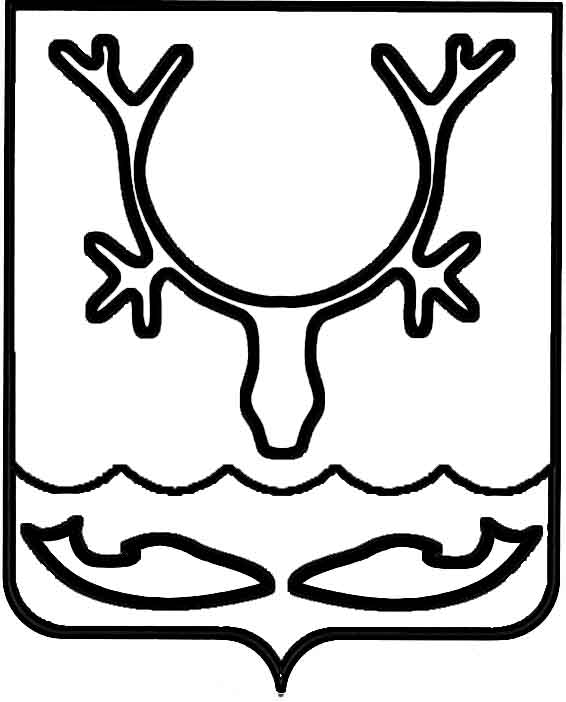 Администрация МО "Городской округ "Город Нарьян-Мар"ПОСТАНОВЛЕНИЕот “____” __________________ № ____________		г. Нарьян-МарВ соответствии с решением Совета городского округ "Город Нарьян-Мар"                   от 25.05.2017 № 383-р "О размере платы за пользование жилым помещением (платы за наем) для нанимателей жилых помещений по договорам социального найма                       и договорам найма жилых помещений государственного или муниципального жилищного фонда в МО "Городской округ "Город Нарьян-Мар", официальными данными Федеральной службы государственной статистики о средней цене 1 кв.м. общей площади на вторичном рынке жилья Ненецкого автономного округа                        за 2 квартал 2018 года Администрация МО "Городской округ "Город Нарьян-Мар"П О С Т А Н О В Л Я Е Т:Внести в постановление Администрации МО "Городской округ "Город              Нарьян-Мар" от 08.05.2018 № 308 "Об утверждении базового размера платы за наем жилого помещения" следующие изменения:В преамбуле постановления слова "за 1 квартал 2018 года" заменить словами "за 2 квартал 2018 года".В пункте 1 слова "с 01 апреля 2018 года в размере 66,33 руб./кв.м. в месяц" заменить словами "с 1 июля 2018 года в размере 65,31 руб./кв.м. в месяц".Настоящее постановление вступает в силу со дня официального опубликования и распространяется на правоотношения, возникшие с 1 июля                  2018 года.2008.2018540О внесении изменений в постановление Администрации МО "Городской округ "Город Нарьян-Мар" от 08.05.2018 № 308 "Об утверждении базового размера платы                  за наем жилого помещения"И.о. главы МО "Городской округ "Город Нарьян-Мар" А.Н.Бережной